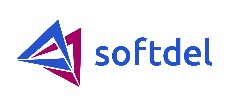 Dear Job Aspirant,We wish to connect with you for below position of Sr. Software Engineer (React,C#, Azure)Designation: Sr. Software EngineerQualification: degree in Computer Science or equivalent Location: PuneExperience: 4+ Years  Founded in 1999, Softdel (a UNIDEL company) connects devices, enterprises, and people. Our distinctiveness lies in simplifying enterprise connectedness in smart buildings and smart factories creating unprecedented benefits for our customers and their eco-systems. Headquartered in Stamford, CT, USA, with offices in Japan, and India, we deliver domain expertise and technology-driven solutions to help companies turn digital challenges into opportunities. Our two-decade-long product engineering experience of serving global leaders in the automation & controls industry has catapulted Softdel to an enviable position in the Industrial and Buildings IoT value chain.For more information, visit www.softdel.com. Follow on LinkedIn and Twitter. C# & Azure Requirement:	Hands on working experience in front end applications development with HTML, CSS, React JS •            Must have good experience in C# coding skills, Jenkins Ci/CD pipeline development.•            Experience in Version Control knowledge on any tools such as ClearCase / GIT /SVN / GitLab CI.•            Experience in Jira, Buildroot, Systemd, CMake. •            Excellent understanding of embedded domain (especially Linux based systems) is considered a plus. •            Experience of cloud technologies (AWS, Azure, or Google) •            Understanding of testing tools (Jenkins, Squish).•            Able to write scalable and maintainable code solutions and maintain all reports pertaining to application development process.•            Excellent Trouble Shooting and Debugging skills.•            Active participation in the agile ceremonies.•           Familiarity in performing static analysis check SW modules using any SQM tools Agile Tools & Practices.React Developer:•	Having a degree in Computer Science or equivalent with minimum 3-6 years of relevant working experience combined with programming skills on ReactJS.•	Strong proficiency in JavaScript, including DOM manipulation and the JavaScript object model•	Thorough understanding of React.js and its core principles•	Experience with popular React.js workflows (such as Flux or Redux)•	Ability to understand business requirements and translate them into technical requirements•	Familiarity with RESTful APIs•	Knowledge of modern authorization mechanisms, such as JSON Web Token•	Familiarity with modern front-end build pipelines and tools•	Minimum 2 years of working experience with Azure cloud platform.•	Experience on DevOps ways of working is added advantage.•	Experience on agile ways of working is very much valued as is ability to work in a multi-cultural environment where diversity is appreciated.Regards,HR Team – Softdel SystemsEmail: - careers@softdel.com     Website: - www.softdel.com